1.1.Yönerge, Artvin Akıl ve Zekâ Oyunları Turnuvası hükümleri ve takvimini içermektedir.1.2.Turnuva talimatları, prosedürleri ve uygulama yönergeleri http://artvin.meb.gov.tr  ve https://bilgeartvin.meb.gov.tr/ adresinde yayımlanacak olup burada yer alan kurallar ve prosedürler geçerlidir.Turnuva kuralları, www.tazof.org.tr adresinde yer almaktadır. 1.3.KATEGORİLER, KATILIM VE BAŞVURU	1.3.1.KATAGORİ:         1.3.1.1.Artvin Akıl ve Zekâ Oyunları Turnuvası 10 kategoriden oluşacaktır. Kategoriler aşağıdaki gibidir:1.4.KATILIM:1.4.1.Turnuvaya, Artvin İl Milli Eğitim Müdürlüğü’ne bağlı resmi ve özel okullarda kayıtlı öğrenciler katılabilir.        1.4.2. Turnuva 3 aşamadan oluşmaktadır:1.Aşama-Okul turnuvalarının yapılması   (Her kategoriden 1. ler seçilecektir.)2.Aşama-İlçe turnuvalarının yapılması	    (Her kategoriden 1. ler seçilecektir.)3.Aşama İl turnuvasının yapılması 	    (Her kategoriden 1. ler seçilecektir.). 1.4.3.İlçe elemelerinde turnuvaya katılmak isteyen yarışmacılar yönerge sonunda yer alan İLÇE TURNUVASI OKUL BAŞVURU FORMU doldurarak veya online formu doldurarak okul idareleri aracılığıyla ilçe milli eğitim  müdürlüğüne başvurusunu yapacaktır. İlçe Milli Eğitim Müdürlükleri gelen katılım talepleri doğrultusunda takvimdeki tarihe göre turnuvalarını gerçekleştireceklerdir. 1.4.4. İl turnuvasına katılım yalnızca ilçe milli eğitim müdürlükleri tarafından doldurulacak İlçe Başvuru Formu ile sağlanacaktır.İlçe Başvuru formu DYS sistemi ile İl Milli Eğitime ve mail yoluyla Word halinde arge08@meb.gov.tr  adresine gönderilecektir.1.4.5. Katılım için gönderilen mail sonrasında en geç 1 hafta içinde başvurunun onayına dair geri mail gönderilecektir.1.4.6.Katılımcılar turnuvaya yalnızca tek bir kategoriden kayıt olabilirler. Birden fazla kategoriye kayıt yapılmayacaktır. Bütün kategorilere katılmak zorunlu olmayıp, okullar yarışmak istedikleri kategorilere başvuracaktır. 1.4.7. Turnuvaya katılacak her öğrencinin bir danışman öğretmeni olacaktır. Bir öğretmen birden çok öğrenciye danışmanlık yapabilecektir.1.4.8. Mail yoluyla başvuru yapmayan ya da eksik bilgi ile katılım sağlamak isteyen okulların ve ilçe milli eğitimlerin başvuruları kabul edilmeyecek olup geçersiz başvurulardan organizasyon sorumlu sayılmayacaktır.1.4.9. Turnuva günü yeni kayıt alınmayacaktır.3.1.KAYIT KONTROL İŞLEMLERİ: Tüm yarışmacıların kimlik kartlarıyla beraber kayıt kontrol işlemlerini yaptırması zorunludur. Bu işlem, 19/20 Nisan  2022 günü 09.00-09.30 saatleri arasında yapılacaktır.3.2.YARIŞMA USULÜ:3.2.1.Artvin Akıl ve Zekâ Oyunları Turnuvasında İsviçre sistemi kullanılacaktır. 3.2.2.Turnuva 5 tur oynanacak olup turnuva başhakemi katılımcı sayısına göre tur sayısını ve programı değiştirmeye yetkilidir. Böyle bir değişiklik teknik toplantıda duyurulur.3.2.3.Birinci tur eşlendirmesi belirtilen programa göre yapılacaktır. Kayıt kontrol süresinden sonra gelen yarışmacıların geliş sırasına göre, ilk tur eşlendirmesinin sonuna eklenerek yarışmaya dahil edilecektir.3.2.4.Birinci tur başladıktan sonra gelen yarışmacılar bir sonraki tura alınır. İkinci turdan önce sıralama yenilenerek eşlendirmeye devam edilecektir. İkinci tur eşlendirmesi duyurulduktan sonra turnuvaya yeni yarışmacı alınmaz.3.2.5. İki tur mazeretsiz olarak turnuvaya katılmayan yarışmacı turnuvadan çıkarılır.3.2.6.Turnuva başlangıç sıralaması, yarışmacıların soyadlarının alfabetik sıralanması ile elde edilir.3.2.7.Tüm eşlendirme ve sonuçlar, yarışma alanında yer alacak olan panolarda duyurulacaktır.3.3 İTİRAZ: Artvin Akıl ve Zekâ Oyunları Turnuvasında itiraz kurulu oluşturulmayacak olup başhakemin kararı nihaidir.          3.4.EŞİTLİK BOZMALAR:3.4.1. İsviçre sistemi turnuvada derecelerin eş puanla paylaşılması halinde sırası ile:  Türkiye Akıl ve Zekâ Oyunları Turnuvasında sırasıyla Bucholz-1 (alttan), Sonneborn-Berger, BucholzBucholzu, Aralarındaki Maç, Galibiyet Sayısı ve Kura Çekimi eşitlik bozma yöntemleri uygulanır.3.4.2. Berger sistemi turnuvada derecelerin eş puanla paylaşılması halinde sırası ile: Aralarındaki Maç, Sonneborn-Berger, Galibiyet Sayısı, Kura Çekimi eşitlik bozma yöntemleri uygulanır.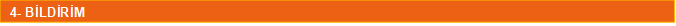 4.1.Yönergenin Artvin İl Milli Eğitim Müdürlüğü tarafından okullara duyurulması ile resmi duyuru yapılmış sayılır.4.2.Artvin Akıl ve Zekâ Oyunları Turnuvasında, geç kalma süresi 15 (on beş) dakikadır. Bu süreden sonra gelen bir oyuncu, hakem aksi karar vermedikçe oyunu kaybeder. Bu süre hakemin turu başlattığı andan itibaren hesaplanır.4.3. Bir oyun sırasında, bir oyuncunun oyun sahasında cep telefonu, elektronik haberleşme aracı, herhangi bir cihaz bulundurması yasaktır. Tüm cep telefonları ve benzer elektronik aletlerin tümüyle kapalı olduğu sürece oyuncunun çantasında bulundurmasına hakem izin verebilir. Oyuncuların telefonu / elektronik haberleşme aracını içine koydukları çanta oyun süresince görünür bir yerde olacaktır. Oyuncu bir nedenle yarışma salonu dışına çıkarsa, çanta yarışma salonunda kalacaktır. Oyuncu çantası ile birlikte dışarıya çıkmak durumunda kalırsa mutlaka hakeme bildirecektir. Hakem oyuncunun telefonu ile birlikte dışarıya çıkmasına izin vermeyecektir. Bir oyuncunun hakemin izni olmaksızın bu türden cihazları içinde bulundurduğu bir çanta taşıması yasaktır. Bu türden bir cihazı oyun sahasında üzerinde bulundurduğu belirgin/aşikâr ise söz konusu oyuncu oyunu kaybedecektir. Rakibi kazanacaktır4.4.Artvin Akıl ve Zekâ Oyunları Turnuvasına katılan tüm yarışmacılar bu yönergeyi ve buna dayalı hükümleri ve bu yönergenin bir parçası olan Turnuva Oyun Kurallarını okumuş ve kabul etmiş sayılır.4.5.Yönergede belirtilen katılım koşullarından başka yollarla yapılacak başvurularda, kaybedilecek haklardan turnuva organizasyonu sorumlu olmayacaktır.5.1. Her kategoride final sıralaması sonucunda ilk üç yarışmacıya madalya verilecektir.5.2. Her kategoride final sıralaması sonucunda ilk üç yarışmacıya oyun hediye edilecektir.5.3. Tüm katılımcılara katılım belgesi verilecektir.5.4.Turnuvada her kategoride birinci olan yarışmacı Diyarbakır’da yapılacak olan Türkiye Akıl ve Zeka Oyunları Yarışmasına katılım hakkı elde edecektir. (Gidiş, geliş, konaklama ve yemek gideri federasyon tarafından karşılanacaktır.)6.1. Artvin Turnuva Direktörü: Sinem SÖNMEZ     İletişim Tel: 5057143647      * Her bir katılımcı yalnızca bir kategoriden katılım sağlayabilir.Danışman Öğretmenin:Adı Soyadı	:Telefon No	:E mail adresi	:      * Formu Word hali ile arge08@meb.gov.tr adresine göndermeyi unutmayınız.    Danışman Öğretmenin:    Adı Soyadı	          :    Telefon No	          :    E mail adresi	          :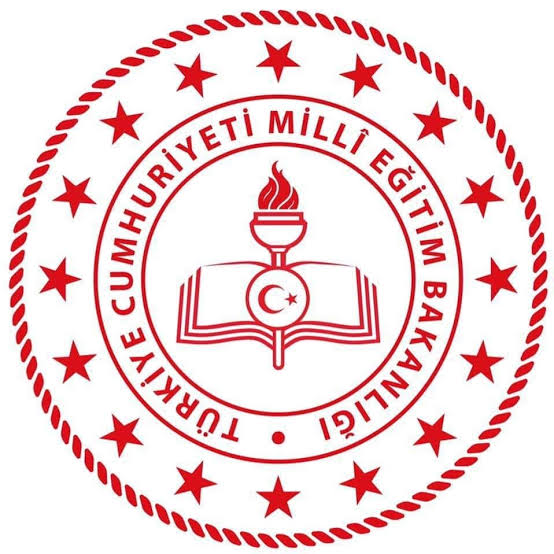 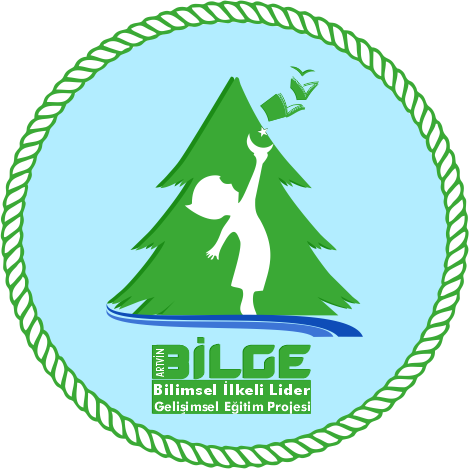 BAŞLAMA-BİTİŞTARİHİ 19-20 Nisan 2022TURNUVA YERİ BİLİM VE SANAT MERKEZİSON BAŞVURU TARİHİ 4 Nisan  2022 SAAT:21.00S.N.OKULUKATEGORİ ADIKATILABİLECEK ÖĞRENCİLER1İlkokulMangalaPentagoEquilibrioQ-BitzKüre1., 2., 3. ve 4. Sınıf Öğrencileri2OrtaokulMangalaReversiPentagoKulamiKüre5., 6., 7. ve 8. Sınıf ÖğrencileriGENEL İŞLEYİŞ TAKVİMİGENEL İŞLEYİŞ TAKVİMİAÇIKLAMATARİHTurnuva Planlaması 01.01.2022Turnuvanın okullara duyurulması17.02.2022Okul Turnuvalarının planlanarak yapılmasıMart 2022Okul birincilerinin İlçe Milli Eğitime bildirilmesi (en son tarih)4 Nisan 2022İlçe turnuvalarının yapılması 12 Nisan 2022İlçelerin dereceye giren öğrencileri İl Milli Eğitime bildirilmesi (son tarih)14 Nisan 2022Listelerin artvin.meb.gov.tr adresinde yayınlanması15 Nisan2022Listelere son itirazların yapılması18 Nisan 2022Artvin Akıl ve Zekâ Oyunları Turnuvası19-20 Nisan 2022YARIŞMA TAKVİMİYARIŞMA TAKVİMİYARIŞMA TAKVİMİAÇIKLAMATARİHSAATKayıt kontrol 19.04.2022 Salı (ilkokul)        20.04.2022 Çarşamba          (ortaokul) 09.00 – 09.30Teknik Toplantı19.04.2022 Salı (ilkokul)        20.04.2022 Çarşamba          (ortaokul) 09.451. Tur eşlendirmesinin duyurulması19.04.2022 Salı (ilkokul)        20.04.2022 Çarşamba          (ortaokul) 09.56Açılış Töreni19.04.2022 Salı (ilkokul)        20.04.2022 Çarşamba          (ortaokul) 10.301. TUR19.04.2022 Salı (ilkokul)        20.04.2022 Çarşamba          (ortaokul) 10.402. TUR19.04.2022 Salı (ilkokul)        20.04.2022 Çarşamba          (ortaokul) 11.303. TUR19.04.2022 Salı (ilkokul)        20.04.2022 Çarşamba          (ortaokul) 13.004. TUR19.04.2022 Salı (ilkokul)        20.04.2022 Çarşamba          (ortaokul) 14.005. TUR19.04.2022 Salı (ilkokul)        20.04.2022 Çarşamba          (ortaokul) 15.00Ödül Töreni19.04.2022 Salı (ilkokul)        20.04.2022 Çarşamba          (ortaokul) Tur Bitiminde.İLÇE TURNUVASI OKUL BAŞVURU FORMU(Bu form okul idaresi tarafından ilçe turnuvası için doldurulacaktır. İLÇE TURNUVASI OKUL BAŞVURU FORMU(Bu form okul idaresi tarafından ilçe turnuvası için doldurulacaktır. İLÇE TURNUVASI OKUL BAŞVURU FORMU(Bu form okul idaresi tarafından ilçe turnuvası için doldurulacaktır. İLÇE TURNUVASI OKUL BAŞVURU FORMU(Bu form okul idaresi tarafından ilçe turnuvası için doldurulacaktır. İLÇE TURNUVASI OKUL BAŞVURU FORMU(Bu form okul idaresi tarafından ilçe turnuvası için doldurulacaktır. OKULUN ADI:OKULUN ADI:OKULUN ADI:OKULUN ADI:OKULUN ADI:SIRAADI SOYADISINIFIKATILACAĞI KATEGORİ12345İL FİNALİ BAŞVURU FORMU(Bu form yalnızca ilçe milli eğitim müdürlükleri tarafından doldurulacaktır.)İL FİNALİ BAŞVURU FORMU(Bu form yalnızca ilçe milli eğitim müdürlükleri tarafından doldurulacaktır.)İL FİNALİ BAŞVURU FORMU(Bu form yalnızca ilçe milli eğitim müdürlükleri tarafından doldurulacaktır.)İL FİNALİ BAŞVURU FORMU(Bu form yalnızca ilçe milli eğitim müdürlükleri tarafından doldurulacaktır.)İL FİNALİ BAŞVURU FORMU(Bu form yalnızca ilçe milli eğitim müdürlükleri tarafından doldurulacaktır.)……………………………….İLÇE MİLLİ EĞİTİM MÜDÜRLÜĞÜ……………………………….İLÇE MİLLİ EĞİTİM MÜDÜRLÜĞÜ……………………………….İLÇE MİLLİ EĞİTİM MÜDÜRLÜĞÜ……………………………….İLÇE MİLLİ EĞİTİM MÜDÜRLÜĞÜ……………………………….İLÇE MİLLİ EĞİTİM MÜDÜRLÜĞÜSIRAADI SOYADISINIFIİLÇE DERECESİEQUİLİBRİO 1.SİQ-BİTZ 1.SİPENTAGO 1.SİİLKOKUL MANGALA 1.SİİLKOKUL KÜRE 1.SİREVERSİ 1.SİKULAMİ 1.SİORTAOKUL PENTAGO 1.SİORTAOKUL MANGALA 1.SİORTAOKUL KÜRE 1.Sİ